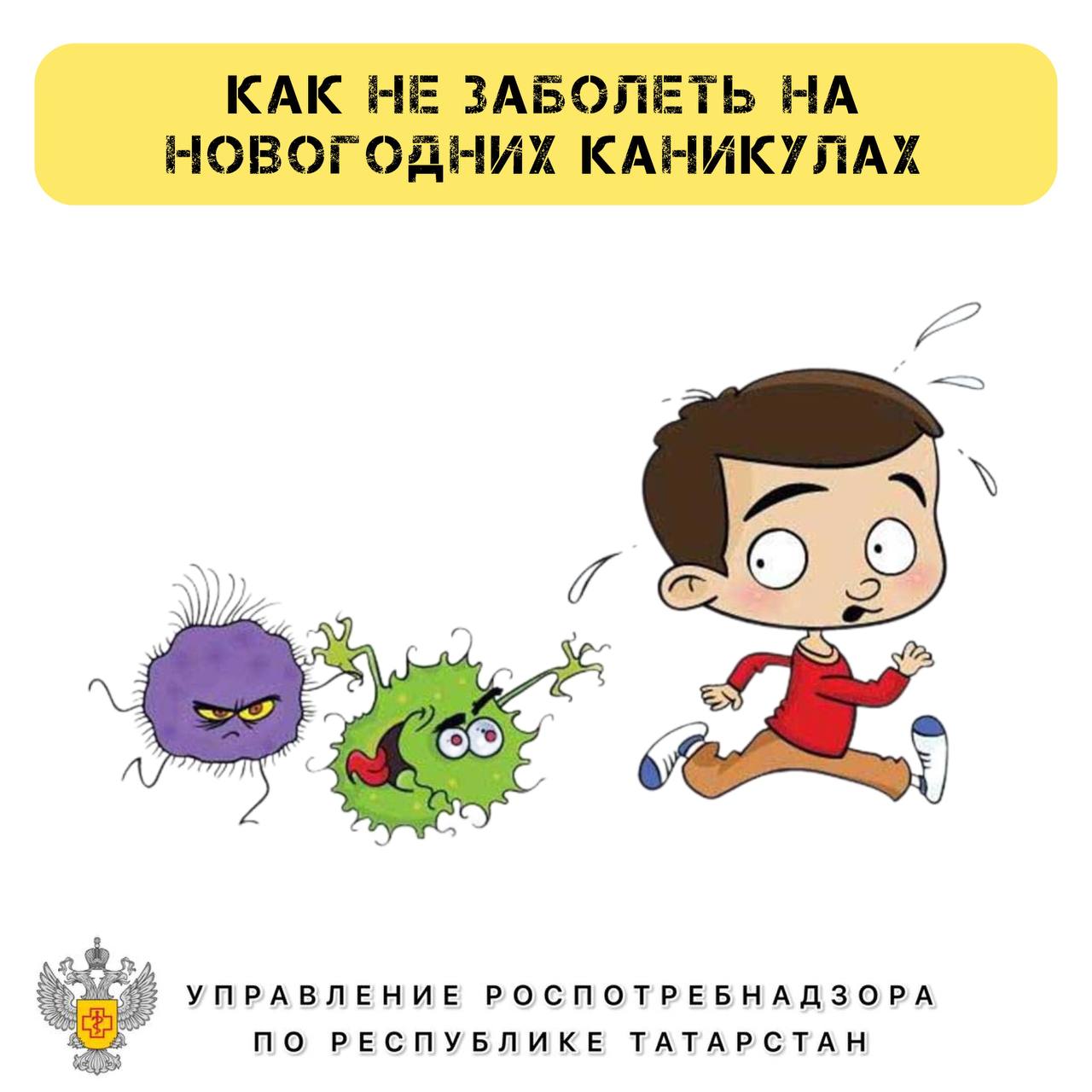 Как не заболеть на новогодних каникулах?	Нурлатский территориальный отдел Управления Роспотребнадзора по Республике Татарстан (Татарстан) напоминает.❄ Зима – период сезонного подъема простудных инфекций вирусной этиологии, среди которых наиболее опасен в плане развития вторичных осложнений – грипп. Для защиты от гриппа самым эффективным методом является вакцинация. ! Кроме гриппа, зимой любые респираторные вирусы имеют тенденцию к росту, и риск заболеть выше, чем летом. Поэтому, в преддверии новогодних праздников не стоит забывать о неспецифической профилактике гриппа и ОРВИ:• используйте средства индивидуальной защиты (медицинская маска);• сократите время пребывания в местах массового скопления людей и общественном транспорте;• соблюдайте правила личной гигиены (частое мытье рук с антибактериальным мылом или обработка антисептиком);• соблюдайте режим: высыпайтесь, больше находитесь на свежем воздухе;• находитесь на свежем воздухе в одежде, соответствующей погодным условиям;• укреплению организма способствует правильное питание. Включайте в рацион продукты, содержащие витамины А, С и нутриенты цинк и кальций: цитрусовые, молочные и кисломолочные продукты, отварную рыбу, говядину, сухофрукты;•  избегайте тесных контактов с людьми, которые имеют признаки респираторного заболевания;• регулярно проветривайте помещение, в котором находитесь и делайте в нем влажную уборку и дезинфекцию.! В длительные новогодние каникулы многие предпочитают  уезжать в теплые экзотические страны. Не рекомендуется резко менять климатическую зону, ехать из холода в жаркие страны. Прежде чем запланировать дальнюю поездку, поинтересуйтесь у туроператора о санитарно-эпидемиологической обстановке в этой стране. ! Новогодние праздники - традиционное время для отдыха и развлечений. В то же время, в эти дни не исключаются семейные застолья с приготовлением праздничных блюд. Однако из-за нарушения правил гигиены, употребления жирной, калорийной пищи, злоупотребления алкоголем могут возникнуть проблемы со здоровьем.! Важное значение играет правильное хранение продуктов. В этой связи необходимо хранить скоропортящиеся продукты в холодильнике, не допускать при хранении близкого соседства сырой и готовой к употреблению продукции.! Во время новогодних каникул необходимо воздержаться от переедания, пить достаточное количество жидкости, не злоупотреблять алкоголем. Важно правильно использовать физическую нагрузку, позволяющую потратить ненужные калории на свежем воздухе и создать хорошее настроение.Нурлатский территориальный отдел Управления Роспотребнадзора по Республике Татарстан поздравляет всех с наступающим Новым 2024 годом! Желаем всем крепкого здоровья и санитарно-эпидемиологического благополучия.